Họ và tên: ................................................................ Lớp: ............................Cho biết nguyên tử khối của các nguyên tố:             K = 39, Mn = 55, O = 16, C = 12, H = 1, P = 31, Al = 27, S = 32, Fe = 56.I. Trắc nghiệm (5đ)Tô vào ô tròn trong phiếu trả lời trắc nghiệm tương ứng với một chữ cái A, B, C hoặc D đứng trước câu trả lời đúng.   II. Tự luận (5 điểm) Câu 21 (2 điểm). Hoàn thành PTHH sau và ghi điều kiện của phản ứng (nếu có). Câu 22 (2,5 điểm). Đốt cháy hoàn toàn 10,8 gam kim loại nhôm thì cần V lít khí oxi (đktc)a. Tính V ?b. Nếu đốt cháy 5,4 gam kim loại nhôm trong bình chứa lượng khí oxi ở trên thì khối lượng sản phẩm thu được là bao nhiêu gam?Câu 23 (0,5 điểm). Tại sao trồng rừng, trồng cây xanh là biện pháp tích cực bảo vệ không khí trong lành?TRƯỜNG THCS GIA THỤYTỔ HOÁ - SINH - ĐỊAMÃ ĐỀ 801(Đề gồm 02 trang)KIỂM TRA GIỮA KÌ IIMÔN: HÓA HỌC 8 (Thời gian: 45 phút)Ngày 20/3/2021Năm học 2020 – 2021Thời gian làm bài: 45 phútCâu 1 : Chất nào là oxit ?Chất nào là oxit ?Chất nào là oxit ?Chất nào là oxit ?Chất nào là oxit ?Chất nào là oxit ?Chất nào là oxit ?Chất nào là oxit ?Chất nào là oxit ?Chất nào là oxit ?A.H2SO4B.COC.C.KClO3KClO3D.CaCO3Câu 2 : Có 2 khí không màu là O2 và H2 được chứa trong 2 bình riêng biệt. Sử dụng dụng cụ hoặc hóa chất nào để nhận ra khí O2Có 2 khí không màu là O2 và H2 được chứa trong 2 bình riêng biệt. Sử dụng dụng cụ hoặc hóa chất nào để nhận ra khí O2Có 2 khí không màu là O2 và H2 được chứa trong 2 bình riêng biệt. Sử dụng dụng cụ hoặc hóa chất nào để nhận ra khí O2Có 2 khí không màu là O2 và H2 được chứa trong 2 bình riêng biệt. Sử dụng dụng cụ hoặc hóa chất nào để nhận ra khí O2Có 2 khí không màu là O2 và H2 được chứa trong 2 bình riêng biệt. Sử dụng dụng cụ hoặc hóa chất nào để nhận ra khí O2Có 2 khí không màu là O2 và H2 được chứa trong 2 bình riêng biệt. Sử dụng dụng cụ hoặc hóa chất nào để nhận ra khí O2Có 2 khí không màu là O2 và H2 được chứa trong 2 bình riêng biệt. Sử dụng dụng cụ hoặc hóa chất nào để nhận ra khí O2Có 2 khí không màu là O2 và H2 được chứa trong 2 bình riêng biệt. Sử dụng dụng cụ hoặc hóa chất nào để nhận ra khí O2Có 2 khí không màu là O2 và H2 được chứa trong 2 bình riêng biệt. Sử dụng dụng cụ hoặc hóa chất nào để nhận ra khí O2Có 2 khí không màu là O2 và H2 được chứa trong 2 bình riêng biệt. Sử dụng dụng cụ hoặc hóa chất nào để nhận ra khí O2A.Nước.Nước.Nước.Nước.B.B.Que đóm cháy dở còn tàn đỏ.Que đóm cháy dở còn tàn đỏ.Que đóm cháy dở còn tàn đỏ.Que đóm cháy dở còn tàn đỏ.C.Que đómQue đómQue đómQue đómD.D.Kim loại kẽmKim loại kẽmKim loại kẽmKim loại kẽmCâu 3 : CO2 là sản phẩm thu được khi đốt cháy chất nào trong khí oxi?CO2 là sản phẩm thu được khi đốt cháy chất nào trong khí oxi?CO2 là sản phẩm thu được khi đốt cháy chất nào trong khí oxi?CO2 là sản phẩm thu được khi đốt cháy chất nào trong khí oxi?CO2 là sản phẩm thu được khi đốt cháy chất nào trong khí oxi?CO2 là sản phẩm thu được khi đốt cháy chất nào trong khí oxi?CO2 là sản phẩm thu được khi đốt cháy chất nào trong khí oxi?CO2 là sản phẩm thu được khi đốt cháy chất nào trong khí oxi?CO2 là sản phẩm thu được khi đốt cháy chất nào trong khí oxi?CO2 là sản phẩm thu được khi đốt cháy chất nào trong khí oxi?A.Lưu huỳnh.B.Sắt.C.C.Canxi.Canxi.D.Cacbon.Câu 4 : Chất nào là oxit bazơ?Chất nào là oxit bazơ?Chất nào là oxit bazơ?Chất nào là oxit bazơ?Chất nào là oxit bazơ?Chất nào là oxit bazơ?Chất nào là oxit bazơ?Chất nào là oxit bazơ?Chất nào là oxit bazơ?Chất nào là oxit bazơ?A.N2O5.B.SO3.C.C.SO2.SO2.D.Na2OCâu 5 : Thành phần % của khí oxi có trong không khí làThành phần % của khí oxi có trong không khí làThành phần % của khí oxi có trong không khí làThành phần % của khí oxi có trong không khí làThành phần % của khí oxi có trong không khí làThành phần % của khí oxi có trong không khí làThành phần % của khí oxi có trong không khí làThành phần % của khí oxi có trong không khí làThành phần % của khí oxi có trong không khí làThành phần % của khí oxi có trong không khí làA.78% B.21%C.C.100%100%D.1%Câu 6 : Dãy nào đều là oxit axit?Dãy nào đều là oxit axit?Dãy nào đều là oxit axit?Dãy nào đều là oxit axit?Dãy nào đều là oxit axit?Dãy nào đều là oxit axit?Dãy nào đều là oxit axit?Dãy nào đều là oxit axit?Dãy nào đều là oxit axit?Dãy nào đều là oxit axit?A.Fe2O3, CaO, MgOB.SO2, CO2, P2O5C.C.CO2, P2O5, CaOCO2, P2O5, CaOD.FeO, CaO, SO3Câu 7 : Để đốt cháy hoàn toàn 1,2 gam C cần dùng bao nhiêu lít không khí ở đktc? Để đốt cháy hoàn toàn 1,2 gam C cần dùng bao nhiêu lít không khí ở đktc? Để đốt cháy hoàn toàn 1,2 gam C cần dùng bao nhiêu lít không khí ở đktc? Để đốt cháy hoàn toàn 1,2 gam C cần dùng bao nhiêu lít không khí ở đktc? Để đốt cháy hoàn toàn 1,2 gam C cần dùng bao nhiêu lít không khí ở đktc? Để đốt cháy hoàn toàn 1,2 gam C cần dùng bao nhiêu lít không khí ở đktc? Để đốt cháy hoàn toàn 1,2 gam C cần dùng bao nhiêu lít không khí ở đktc? Để đốt cháy hoàn toàn 1,2 gam C cần dùng bao nhiêu lít không khí ở đktc? Để đốt cháy hoàn toàn 1,2 gam C cần dùng bao nhiêu lít không khí ở đktc? Để đốt cháy hoàn toàn 1,2 gam C cần dùng bao nhiêu lít không khí ở đktc? A.5,6 lítB.2,24 lítC.C.11,2 lít11,2 lítD.4,48 lítCâu 8 : Chất dùng để điều chế khí oxi trong phòng thí nghiệm làChất dùng để điều chế khí oxi trong phòng thí nghiệm làChất dùng để điều chế khí oxi trong phòng thí nghiệm làChất dùng để điều chế khí oxi trong phòng thí nghiệm làChất dùng để điều chế khí oxi trong phòng thí nghiệm làChất dùng để điều chế khí oxi trong phòng thí nghiệm làChất dùng để điều chế khí oxi trong phòng thí nghiệm làChất dùng để điều chế khí oxi trong phòng thí nghiệm làChất dùng để điều chế khí oxi trong phòng thí nghiệm làChất dùng để điều chế khí oxi trong phòng thí nghiệm làA.không khí.B.H2O.C.C.CaCO3.CaCO3.D.KClO3.Câu 9 : Khi ta muốn đốt 1 khúc gỗ, điều kiện để khúc gỗ đó cháy làKhi ta muốn đốt 1 khúc gỗ, điều kiện để khúc gỗ đó cháy làKhi ta muốn đốt 1 khúc gỗ, điều kiện để khúc gỗ đó cháy làKhi ta muốn đốt 1 khúc gỗ, điều kiện để khúc gỗ đó cháy làKhi ta muốn đốt 1 khúc gỗ, điều kiện để khúc gỗ đó cháy làKhi ta muốn đốt 1 khúc gỗ, điều kiện để khúc gỗ đó cháy làKhi ta muốn đốt 1 khúc gỗ, điều kiện để khúc gỗ đó cháy làKhi ta muốn đốt 1 khúc gỗ, điều kiện để khúc gỗ đó cháy làKhi ta muốn đốt 1 khúc gỗ, điều kiện để khúc gỗ đó cháy làKhi ta muốn đốt 1 khúc gỗ, điều kiện để khúc gỗ đó cháy làA.khúc gỗ đó phải nóng đến nhiệt độ cháy.khúc gỗ đó phải nóng đến nhiệt độ cháy.khúc gỗ đó phải nóng đến nhiệt độ cháy.khúc gỗ đó phải nóng đến nhiệt độ cháy.khúc gỗ đó phải nóng đến nhiệt độ cháy.khúc gỗ đó phải nóng đến nhiệt độ cháy.khúc gỗ đó phải nóng đến nhiệt độ cháy.khúc gỗ đó phải nóng đến nhiệt độ cháy.khúc gỗ đó phải nóng đến nhiệt độ cháy.khúc gỗ đó phải nóng đến nhiệt độ cháy.B.phải đủ khí CO2.phải đủ khí CO2.phải đủ khí CO2.phải đủ khí CO2.phải đủ khí CO2.phải đủ khí CO2.phải đủ khí CO2.phải đủ khí CO2.phải đủ khí CO2.phải đủ khí CO2.C.cần phải ngâm khúc gỗ đó trong nước.cần phải ngâm khúc gỗ đó trong nước.cần phải ngâm khúc gỗ đó trong nước.cần phải ngâm khúc gỗ đó trong nước.cần phải ngâm khúc gỗ đó trong nước.cần phải ngâm khúc gỗ đó trong nước.cần phải ngâm khúc gỗ đó trong nước.cần phải ngâm khúc gỗ đó trong nước.cần phải ngâm khúc gỗ đó trong nước.cần phải ngâm khúc gỗ đó trong nước.D.phải có chất xúc tác.phải có chất xúc tác.phải có chất xúc tác.phải có chất xúc tác.phải có chất xúc tác.phải có chất xúc tác.phải có chất xúc tác.phải có chất xúc tác.phải có chất xúc tác.phải có chất xúc tác.Câu 10 : Người ta thu khí oxi bằng cách đẩy không khí là do khí oxiNgười ta thu khí oxi bằng cách đẩy không khí là do khí oxiNgười ta thu khí oxi bằng cách đẩy không khí là do khí oxiNgười ta thu khí oxi bằng cách đẩy không khí là do khí oxiNgười ta thu khí oxi bằng cách đẩy không khí là do khí oxiNgười ta thu khí oxi bằng cách đẩy không khí là do khí oxiNgười ta thu khí oxi bằng cách đẩy không khí là do khí oxiNgười ta thu khí oxi bằng cách đẩy không khí là do khí oxiNgười ta thu khí oxi bằng cách đẩy không khí là do khí oxiNgười ta thu khí oxi bằng cách đẩy không khí là do khí oxiA.nặng hơn không khí.nặng hơn không khí.nặng hơn không khí.nặng hơn không khí.B.B.không mùi.  không mùi.  không mùi.  không mùi.  C.ít tan trong nước.ít tan trong nước.ít tan trong nước.ít tan trong nước.D.D.không màu.không màu.không màu.không màu.Câu 11 : Tên gọi của hợp chất SO3 là Tên gọi của hợp chất SO3 là Tên gọi của hợp chất SO3 là Tên gọi của hợp chất SO3 là Tên gọi của hợp chất SO3 là Tên gọi của hợp chất SO3 là Tên gọi của hợp chất SO3 là Tên gọi của hợp chất SO3 là Tên gọi của hợp chất SO3 là Tên gọi của hợp chất SO3 là A.lưu huynh (VI) oxit.lưu huynh (VI) oxit.lưu huynh (VI) oxit.lưu huynh (VI) oxit.B.B.lưu huynh (III) oxit.lưu huynh (III) oxit.lưu huynh (III) oxit.lưu huynh (III) oxit.C.lưu huynh trioxit.lưu huynh trioxit.lưu huynh trioxit.lưu huynh trioxit.D.D.sắt oxit.sắt oxit.sắt oxit.sắt oxit.Câu 12 : Phản ứng hoá hợp làPhản ứng hoá hợp làPhản ứng hoá hợp làPhản ứng hoá hợp làPhản ứng hoá hợp làPhản ứng hoá hợp làPhản ứng hoá hợp làPhản ứng hoá hợp làPhản ứng hoá hợp làPhản ứng hoá hợp làA.2Fe  +  3Cl2   2FeCl32Fe  +  3Cl2   2FeCl32Fe  +  3Cl2   2FeCl32Fe  +  3Cl2   2FeCl3B.B.Zn(OH)2    ZnO   +   H2OZn(OH)2    ZnO   +   H2OZn(OH)2    ZnO   +   H2OZn(OH)2    ZnO   +   H2OC.Mg   +   2HCl    MgCl2   +   H2Mg   +   2HCl    MgCl2   +   H2Mg   +   2HCl    MgCl2   +   H2Mg   +   2HCl    MgCl2   +   H2D.D.HCl  + NaOH  NaCl +  H2OHCl  + NaOH  NaCl +  H2OHCl  + NaOH  NaCl +  H2OHCl  + NaOH  NaCl +  H2OCâu 13 : Phương án nào KHÔNG dùng để dập tắt đám cháy xăng dầu?Phương án nào KHÔNG dùng để dập tắt đám cháy xăng dầu?Phương án nào KHÔNG dùng để dập tắt đám cháy xăng dầu?Phương án nào KHÔNG dùng để dập tắt đám cháy xăng dầu?Phương án nào KHÔNG dùng để dập tắt đám cháy xăng dầu?Phương án nào KHÔNG dùng để dập tắt đám cháy xăng dầu?Phương án nào KHÔNG dùng để dập tắt đám cháy xăng dầu?Phương án nào KHÔNG dùng để dập tắt đám cháy xăng dầu?Phương án nào KHÔNG dùng để dập tắt đám cháy xăng dầu?Phương án nào KHÔNG dùng để dập tắt đám cháy xăng dầu?A.Phun CO2 lên đám cháy.Phun CO2 lên đám cháy.Phun CO2 lên đám cháy.Phun CO2 lên đám cháy.Phun CO2 lên đám cháy.Phun CO2 lên đám cháy.Phun CO2 lên đám cháy.Phun CO2 lên đám cháy.Phun CO2 lên đám cháy.Phun CO2 lên đám cháy.B.Dùng cát phủ lên đám cháy.Dùng cát phủ lên đám cháy.Dùng cát phủ lên đám cháy.Dùng cát phủ lên đám cháy.Dùng cát phủ lên đám cháy.Dùng cát phủ lên đám cháy.Dùng cát phủ lên đám cháy.Dùng cát phủ lên đám cháy.Dùng cát phủ lên đám cháy.Dùng cát phủ lên đám cháy.C.Dùng chăn bông dày và ướt phủ lên đám cháy.Dùng chăn bông dày và ướt phủ lên đám cháy.Dùng chăn bông dày và ướt phủ lên đám cháy.Dùng chăn bông dày và ướt phủ lên đám cháy.Dùng chăn bông dày và ướt phủ lên đám cháy.Dùng chăn bông dày và ướt phủ lên đám cháy.Dùng chăn bông dày và ướt phủ lên đám cháy.Dùng chăn bông dày và ướt phủ lên đám cháy.Dùng chăn bông dày và ướt phủ lên đám cháy.Dùng chăn bông dày và ướt phủ lên đám cháy.D.Dùng nước phun lên đám cháy.Dùng nước phun lên đám cháy.Dùng nước phun lên đám cháy.Dùng nước phun lên đám cháy.Dùng nước phun lên đám cháy.Dùng nước phun lên đám cháy.Dùng nước phun lên đám cháy.Dùng nước phun lên đám cháy.Dùng nước phun lên đám cháy.Dùng nước phun lên đám cháy.Câu 14 : Phản ứng phân huỷ là:Phản ứng phân huỷ là:Phản ứng phân huỷ là:Phản ứng phân huỷ là:Phản ứng phân huỷ là:Phản ứng phân huỷ là:Phản ứng phân huỷ là:Phản ứng phân huỷ là:Phản ứng phân huỷ là:Phản ứng phân huỷ là:A.2Zn   +   O2      2ZnO2Zn   +   O2      2ZnO2Zn   +   O2      2ZnO2Zn   +   O2      2ZnOB.B.Fe   +   2HCl    FeCl2   +   H2Fe   +   2HCl    FeCl2   +   H2Fe   +   2HCl    FeCl2   +   H2Fe   +   2HCl    FeCl2   +   H2C.2H2   +   O2      2H2O2H2   +   O2      2H2O2H2   +   O2      2H2O2H2   +   O2      2H2OD.D.2Al(OH)3    Al2O3   +  3H2O2Al(OH)3    Al2O3   +  3H2O2Al(OH)3    Al2O3   +  3H2O2Al(OH)3    Al2O3   +  3H2OCâu 15 : Đốt cháy 3,1 gam photpho trong bình chứa 11,2 lít khí oxi (đktc). Sau phản ứng trong bình có những chất nào?Đốt cháy 3,1 gam photpho trong bình chứa 11,2 lít khí oxi (đktc). Sau phản ứng trong bình có những chất nào?Đốt cháy 3,1 gam photpho trong bình chứa 11,2 lít khí oxi (đktc). Sau phản ứng trong bình có những chất nào?Đốt cháy 3,1 gam photpho trong bình chứa 11,2 lít khí oxi (đktc). Sau phản ứng trong bình có những chất nào?Đốt cháy 3,1 gam photpho trong bình chứa 11,2 lít khí oxi (đktc). Sau phản ứng trong bình có những chất nào?Đốt cháy 3,1 gam photpho trong bình chứa 11,2 lít khí oxi (đktc). Sau phản ứng trong bình có những chất nào?Đốt cháy 3,1 gam photpho trong bình chứa 11,2 lít khí oxi (đktc). Sau phản ứng trong bình có những chất nào?Đốt cháy 3,1 gam photpho trong bình chứa 11,2 lít khí oxi (đktc). Sau phản ứng trong bình có những chất nào?Đốt cháy 3,1 gam photpho trong bình chứa 11,2 lít khí oxi (đktc). Sau phản ứng trong bình có những chất nào?Đốt cháy 3,1 gam photpho trong bình chứa 11,2 lít khí oxi (đktc). Sau phản ứng trong bình có những chất nào?A.khí oxi và điphotpho pentaoxitkhí oxi và điphotpho pentaoxitkhí oxi và điphotpho pentaoxitkhí oxi và điphotpho pentaoxitkhí oxi và điphotpho pentaoxitkhí oxi và điphotpho pentaoxitkhí oxi và điphotpho pentaoxitkhí oxi và điphotpho pentaoxitkhí oxi và điphotpho pentaoxitkhí oxi và điphotpho pentaoxitB.photpho và điphotpho pentaoxitphotpho và điphotpho pentaoxitphotpho và điphotpho pentaoxitphotpho và điphotpho pentaoxitphotpho và điphotpho pentaoxitphotpho và điphotpho pentaoxitphotpho và điphotpho pentaoxitphotpho và điphotpho pentaoxitphotpho và điphotpho pentaoxitphotpho và điphotpho pentaoxitC.Photpho, khí oxi và điphotpho pentaoxitPhotpho, khí oxi và điphotpho pentaoxitPhotpho, khí oxi và điphotpho pentaoxitPhotpho, khí oxi và điphotpho pentaoxitPhotpho, khí oxi và điphotpho pentaoxitPhotpho, khí oxi và điphotpho pentaoxitPhotpho, khí oxi và điphotpho pentaoxitPhotpho, khí oxi và điphotpho pentaoxitPhotpho, khí oxi và điphotpho pentaoxitPhotpho, khí oxi và điphotpho pentaoxitD.photpho và khí oxiphotpho và khí oxiphotpho và khí oxiphotpho và khí oxiphotpho và khí oxiphotpho và khí oxiphotpho và khí oxiphotpho và khí oxiphotpho và khí oxiphotpho và khí oxiCâu 16 : Tên gọi của hợp chất Fe2O3 làTên gọi của hợp chất Fe2O3 làTên gọi của hợp chất Fe2O3 làTên gọi của hợp chất Fe2O3 làTên gọi của hợp chất Fe2O3 làTên gọi của hợp chất Fe2O3 làTên gọi của hợp chất Fe2O3 làTên gọi của hợp chất Fe2O3 làTên gọi của hợp chất Fe2O3 làTên gọi của hợp chất Fe2O3 làA.sắt oxitB.đisắt trioxitC.C.sắt (III) oxitsắt (III) oxitD.sắt (II) oxitCâu 17 : Có thể điều chế được bao nhiêu gam O2 từ 31,6 g KMnO4?Có thể điều chế được bao nhiêu gam O2 từ 31,6 g KMnO4?Có thể điều chế được bao nhiêu gam O2 từ 31,6 g KMnO4?Có thể điều chế được bao nhiêu gam O2 từ 31,6 g KMnO4?Có thể điều chế được bao nhiêu gam O2 từ 31,6 g KMnO4?Có thể điều chế được bao nhiêu gam O2 từ 31,6 g KMnO4?Có thể điều chế được bao nhiêu gam O2 từ 31,6 g KMnO4?Có thể điều chế được bao nhiêu gam O2 từ 31,6 g KMnO4?Có thể điều chế được bao nhiêu gam O2 từ 31,6 g KMnO4?Có thể điều chế được bao nhiêu gam O2 từ 31,6 g KMnO4?A.16 g.B.3,2 g. C.C.6,4 g.6,4 g.D.1,6 g.Câu 18 : Phản ứng hóa học có xảy ra sự oxi hóa làPhản ứng hóa học có xảy ra sự oxi hóa làPhản ứng hóa học có xảy ra sự oxi hóa làPhản ứng hóa học có xảy ra sự oxi hóa làPhản ứng hóa học có xảy ra sự oxi hóa làPhản ứng hóa học có xảy ra sự oxi hóa làPhản ứng hóa học có xảy ra sự oxi hóa làPhản ứng hóa học có xảy ra sự oxi hóa làPhản ứng hóa học có xảy ra sự oxi hóa làPhản ứng hóa học có xảy ra sự oxi hóa làA.Fe(OH)2   FeO  +  H2OFe(OH)2   FeO  +  H2OFe(OH)2   FeO  +  H2OFe(OH)2   FeO  +  H2OFe(OH)2   FeO  +  H2OFe(OH)2   FeO  +  H2OFe(OH)2   FeO  +  H2OFe(OH)2   FeO  +  H2OFe(OH)2   FeO  +  H2OFe(OH)2   FeO  +  H2OB.Na2SO4 + BaCl2      BaSO4 + 2NaClNa2SO4 + BaCl2      BaSO4 + 2NaClNa2SO4 + BaCl2      BaSO4 + 2NaClNa2SO4 + BaCl2      BaSO4 + 2NaClNa2SO4 + BaCl2      BaSO4 + 2NaClNa2SO4 + BaCl2      BaSO4 + 2NaClNa2SO4 + BaCl2      BaSO4 + 2NaClNa2SO4 + BaCl2      BaSO4 + 2NaClNa2SO4 + BaCl2      BaSO4 + 2NaClNa2SO4 + BaCl2      BaSO4 + 2NaClC.2Mg + O2   2MgO2Mg + O2   2MgO2Mg + O2   2MgO2Mg + O2   2MgO2Mg + O2   2MgO2Mg + O2   2MgO2Mg + O2   2MgO2Mg + O2   2MgO2Mg + O2   2MgO2Mg + O2   2MgOD.Na2O + H2O    2NaOHNa2O + H2O    2NaOHNa2O + H2O    2NaOHNa2O + H2O    2NaOHNa2O + H2O    2NaOHNa2O + H2O    2NaOHNa2O + H2O    2NaOHNa2O + H2O    2NaOHNa2O + H2O    2NaOHNa2O + H2O    2NaOHCâu 19 : Hỗn hợp H2 và O2 nổ mạnh nhất với tỉ lệ nH2 : nO2 bằng Hỗn hợp H2 và O2 nổ mạnh nhất với tỉ lệ nH2 : nO2 bằng Hỗn hợp H2 và O2 nổ mạnh nhất với tỉ lệ nH2 : nO2 bằng Hỗn hợp H2 và O2 nổ mạnh nhất với tỉ lệ nH2 : nO2 bằng Hỗn hợp H2 và O2 nổ mạnh nhất với tỉ lệ nH2 : nO2 bằng Hỗn hợp H2 và O2 nổ mạnh nhất với tỉ lệ nH2 : nO2 bằng Hỗn hợp H2 và O2 nổ mạnh nhất với tỉ lệ nH2 : nO2 bằng Hỗn hợp H2 và O2 nổ mạnh nhất với tỉ lệ nH2 : nO2 bằng Hỗn hợp H2 và O2 nổ mạnh nhất với tỉ lệ nH2 : nO2 bằng Hỗn hợp H2 và O2 nổ mạnh nhất với tỉ lệ nH2 : nO2 bằng A.2:3B.1:1C.C.2:12:1D.1:2Câu 20 : Để dập tắt đám cháy do chập điện thì cầnĐể dập tắt đám cháy do chập điện thì cầnĐể dập tắt đám cháy do chập điện thì cầnĐể dập tắt đám cháy do chập điện thì cầnĐể dập tắt đám cháy do chập điện thì cầnĐể dập tắt đám cháy do chập điện thì cầnĐể dập tắt đám cháy do chập điện thì cầnĐể dập tắt đám cháy do chập điện thì cầnĐể dập tắt đám cháy do chập điện thì cầnĐể dập tắt đám cháy do chập điện thì cầnA.ngắt nguồn điện và dùng các biện pháp chữa cháyngắt nguồn điện và dùng các biện pháp chữa cháyngắt nguồn điện và dùng các biện pháp chữa cháyngắt nguồn điện và dùng các biện pháp chữa cháyngắt nguồn điện và dùng các biện pháp chữa cháyngắt nguồn điện và dùng các biện pháp chữa cháyngắt nguồn điện và dùng các biện pháp chữa cháyngắt nguồn điện và dùng các biện pháp chữa cháyngắt nguồn điện và dùng các biện pháp chữa cháyngắt nguồn điện và dùng các biện pháp chữa cháyB.dùng quạt để thổi gió vào đám cháy. dùng quạt để thổi gió vào đám cháy. dùng quạt để thổi gió vào đám cháy. dùng quạt để thổi gió vào đám cháy. dùng quạt để thổi gió vào đám cháy. dùng quạt để thổi gió vào đám cháy. dùng quạt để thổi gió vào đám cháy. dùng quạt để thổi gió vào đám cháy. dùng quạt để thổi gió vào đám cháy. dùng quạt để thổi gió vào đám cháy. C.cung cấp nhiệt cho các chất nóng đến nhiệt độ cháy.cung cấp nhiệt cho các chất nóng đến nhiệt độ cháy.cung cấp nhiệt cho các chất nóng đến nhiệt độ cháy.cung cấp nhiệt cho các chất nóng đến nhiệt độ cháy.cung cấp nhiệt cho các chất nóng đến nhiệt độ cháy.cung cấp nhiệt cho các chất nóng đến nhiệt độ cháy.cung cấp nhiệt cho các chất nóng đến nhiệt độ cháy.cung cấp nhiệt cho các chất nóng đến nhiệt độ cháy.cung cấp nhiệt cho các chất nóng đến nhiệt độ cháy.cung cấp nhiệt cho các chất nóng đến nhiệt độ cháy.D.không cần ngắt nguồn điện, phun nước vào đám cháykhông cần ngắt nguồn điện, phun nước vào đám cháykhông cần ngắt nguồn điện, phun nước vào đám cháykhông cần ngắt nguồn điện, phun nước vào đám cháykhông cần ngắt nguồn điện, phun nước vào đám cháykhông cần ngắt nguồn điện, phun nước vào đám cháykhông cần ngắt nguồn điện, phun nước vào đám cháykhông cần ngắt nguồn điện, phun nước vào đám cháykhông cần ngắt nguồn điện, phun nước vào đám cháykhông cần ngắt nguồn điện, phun nước vào đám cháy1.  C    +     O2    2.  Fe   +     O2    3.  Fe    +    HCl     4. Al     +    H2SO4  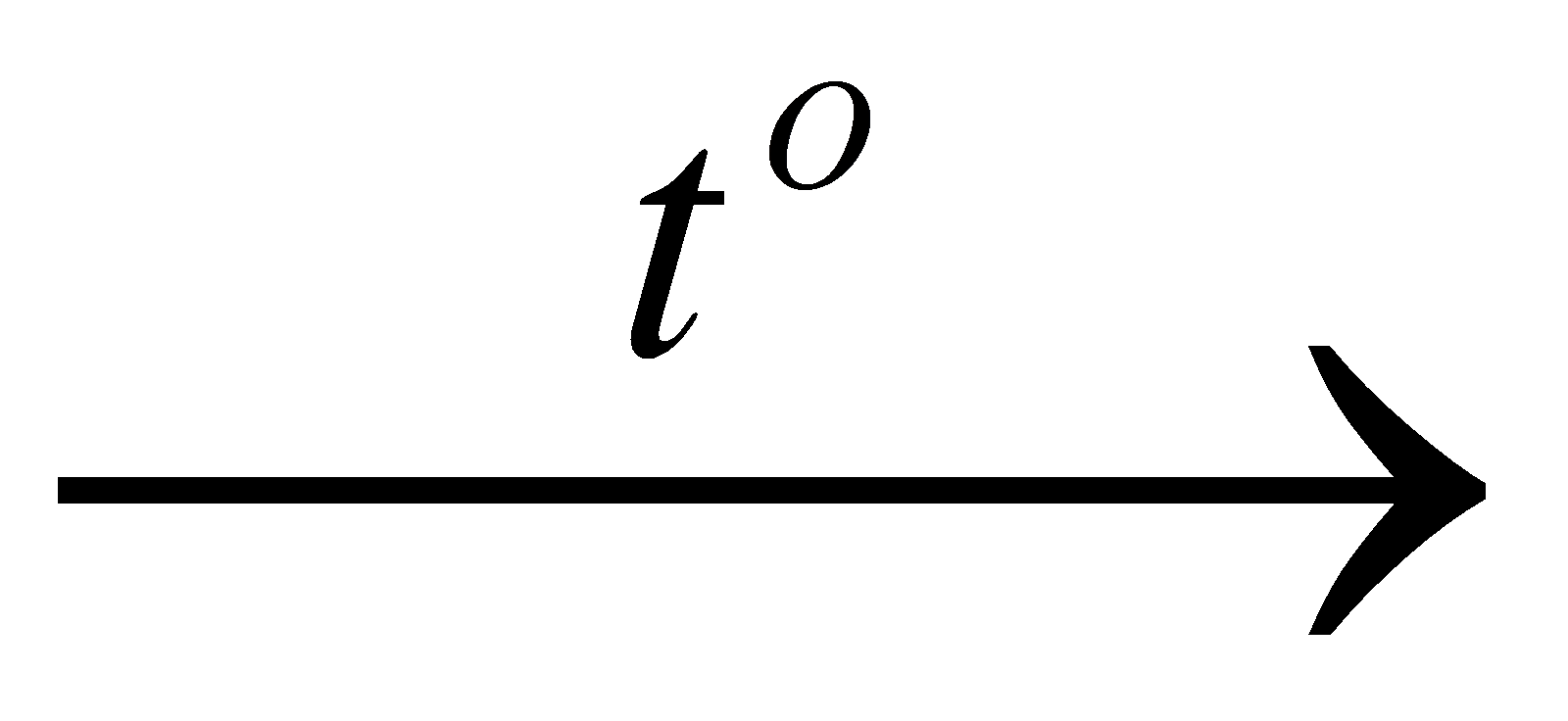 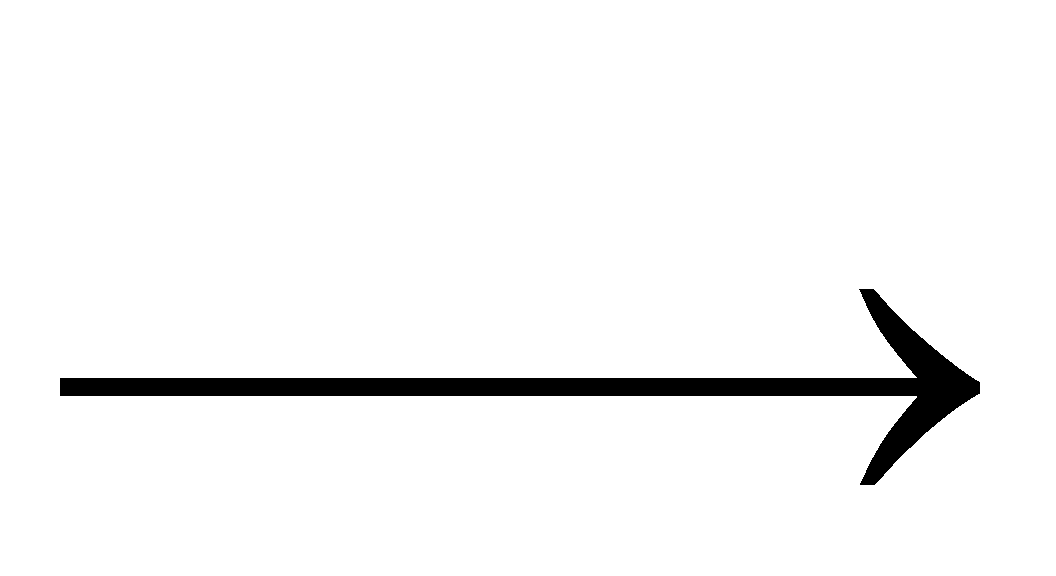 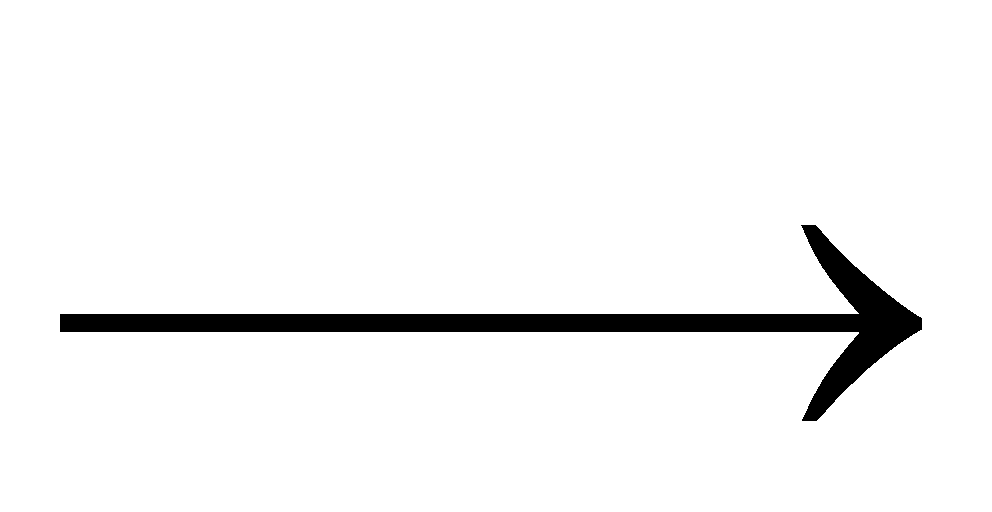 